Gerado em: 18/05/2018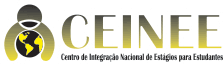 Prefeitura Municipal de Saudade do Iguaçu EDITAL 001/2018 - Saudade do Iguaçu CLASSIFICAÇÃO FINALPOSIÇÃONOME1ANDRESSA BARETA2PRICILA BETIZE TRINDADE MEZZALIRA3ANDRESSA MENDES4RAFAELLY LUIZA HARTMANN5ANALIA GERVASIO GARROSO6LAVINIA MARIA DA COSTA7ANDRESSA MARANGON8ADRIANA FAUST LUNARDI9SAMARA DA SILVA GRAMZA10GABRIELI CRISTINA SANGALETTI11JAQUELINE DOS SANTOS12WALLÉRIA REGIANNI SANTOS SUFIATTI13CLEONICE PAGLIOSA14VERIDIANE ALVES ANTUNES15GLEICE DE VASCONCELOS16TALITA RUMANSKI17IVANIA ANDRELI RODRIGUES18JOELSA B P ZANONE19SÔNIA A. NATH20KARINE APARECIDA MARANGON21ANA PAULA V CAMPOS22GREISY KELLY OLIVO23VINICIUS A FAVARIM24KAUANI ANTUNES DOS ANJOS25VIVIANE N. SOARES26ADRIELE F. PINHEIRO PEREIRA27GRAZIELA PANIZZON28CLEONICE NOVES LOURES29KAREN ALINE MENDES30LUIS HENRIQUE MORAES31ADRIELLY RENATA DALASTRA32ALEXSANDRA VASCONCELOS33ELIZANDRA BIDO34GIOVANNA KAILANY ZUCONELI35ANA CAROLINA SCHARDOZIN36EDERSON M. S. CAMARGO37GIAN CARLOS DE ASSIS38MAIARA APARECIDA DA SILVA39VIVIELE SUTIL40AMANDA C DELGADO41DAIANE NUNES LOURAS42GABRIELE BRIDA DA VEIGA43ANA CLÁUDIA RONSONI44CLEIDE BAGGIO45DIANA ALBONICO46ELIANE BAUMGARDT47NAFTALI GOMES DE MORAES48RENATA BEDIN PIAZZA49FRANCIELLE BERRA50ANA PAULA FRIZON112.693.569-7651JOÃO PEDRO HARTMANN086.060.249-4552KARINE CORREIRA127.607.179-5053THAYS ALESSANDRA BLOCK014.081.839-1954DAIANE CERBATTO113.053.679-3655ERICA CRISTINA CAMARGO DA SILVA120.186.979-0056ESTEFÂNIA DE MOURA MACETTI071.677.239-6757JAINE A. S. DE OLIVEIRA105.730.749-1758JULI ISABEL MENDES115.563.969-3759HENRY MATHEUS DAMSKI086.109.469-7560KÉSIA DHEIN096.722.009-2761MAIARA CRISTINA PANIZZON113.667.429-2362MILENA G. MENDES106.976.389-6063VIVIANE APARECIDA MARTINS POLINARIO108.566.009-5464CAROLINA T. MARANGON106.747.559-1065IVETE DELGADO DE SOUZA046.484.899-7766DANIEL AUGUSTO D. DELGASPERIN093.812.839-6667MÔNICA PEREIRA100.655.269-3768MARIANE CARLA BARBIRRO089.658.309-0769TAUAN ROSSONI DE RAMOS106.030.889-4570JESIANE ROSA DONIDA115.212.719-5071DAYANI FERRARIN093.209.559-3072BRUNA GABRIELA GODOIS LIDONI110.085.069-4073EDUARDA GABRIELA CEMIN102.774.359-5174JOÃO CARLOS RODRIGUES106.746.139-6175JOÃO MATHEUS SANTOS VOGEL095.817.679-5976PATRICIA DE SOUZA LIMA076.115.859-6777CRISTOFER VINICIUS MUNIZ089.159.319-5578ANDÉIA CRISTIA ZANONI052.169.509-0779ELISANGELA MULLER097.168.199-6080JESSICA BRUNA CORREIA PERREIRA116.276.479-1081ANA CRISTINA FRANÇA102.724.009-7182BRUNA EMANUELI RISSARDI BERTOLDI090.820.829-4283ADRIAN W. NUNES105.129.609-9284BRUNA RAFAELA DA SILVA108.813.179-4285JAILSON LUCAS PANIZZON113.747.639-7786JOCELAINE CAMARGO104.266.619-9087MARIA EDUARDA S. SOUZA121.566.889-9088LARISSA KOPPUS DE SOUZA109.230.739-7389LEONARDO DALTOE DARULA109.498.969-0090VITOR H. BONARDI108.778.529-4491CRISTIAN G G BONATTO109.757.559-4392GUILHERME DOS SANTOS101.297.329-8293LORENA BARROS PAULINO116.242.469-9094VINICIUS MENON046.759.049-4795ADRIELI KURPEL086.057.709-0296JESSICA DOLESNI103.062.979-0697MICHELI LETICIA DIETRICH081.079.229-0598DAIANE THAIS PEREIRA101.770.549-6499ERIK AUGUSTO M. MACETTI071.677.249-39100ROSIMERI MENDES044.763.969-25101ALESSANDRA FRIZÃO MOLEC104.611.269-40102ANA MICHELI DE CARVALHO107.706.049-19103BRUNA DA ROSA DOS SANTOS122.625.729-17104BRUNA WALLEN DIAS136.257.779-08105CRISTIANE M. BACKMANN030.902.049-24106GUILHERME TEIXEIRA BOSIO098.114.709-79107LUCIANE ROSA081.699.469-21108WESLEI RODRIGUÊS S. ZORZAN102.805.139-50109HÉLEN CRISTINA DA SILVA108.297.619-93110ALCIR DE LIMA088.331.199-20111MATEUS FELIPE VIERO107.874.139-50112PABLO HENRIQUE BETT102.786.099-02113WELLIGHTON RAVANELLI114.846.799-89114DANIEL ELISEU HOFFMANN085.033.339-37115ANDRESSA PEREIRA LEITE088.610.509-99116DAIANE FLAVIA PRATES MACHADO110.008.379-04117JAQUELINE DOS SANTOS124.993.439-74118MAIARA LIMA112.229.109-42119TATIANE BET052.396.049-24120ALINE PARCIANELLO109.521.539-63121RHUAN P. BARBIERE101.288.359-07122JOÃO ARTUR DA MOTTA VIANA125.546.099-77123ROSICLEYTON LUIS TOMALAK103.842.729-08124THÁLIA GRACIELA PRATES BLACK014.081.809-01125MARIELI LAUTERIO118.518.929-74126TAINARA DE VASCONSELOS117.746.289-37127KELLY CAROLINE ROMBALDI114.059.359-52128KETHELIN SILVA BETT088.149.269-80129SILVANA DA ROSA MACEDO013.193.089-37130HEIDY LUIZA DAMSKI086.109.569-38131BRENDA PRESSER107.399.229-20132CAMILA CRISTINA P. MACHADO110.008.479-77133CLAUDETE ADRIANA PACHECO MUHL109.703.729-06134CLEISIELI SANDY MAZUCCO109.231.709-01